Village of Honeoye Falls Board of Trustees MeetingDecember 19, 2022, 7:00PMPRESENT:	Rick Milne, Mayor; Virginia Floss, Trustee; Stan Worboys, Trustee.ABSENT:	Jackie Main, Trustee; Dan Harris, Trustee.ALSO PRESENT:	Matthew Lenahan, Village Attorney; David Ford, Code Enforcement Officer; Brian Anderson, Village Administrator; Cory Trewer, Fire Chief; Danny Bassett.VIRTUALLY PRESENT:	Ed Sheidlower, EMS Chief.Mayor Milne called the meeting to order at 7:00p.m., a quorum being present.RESOLUTION:	Motion by Trustee Worboys, seconded by Trustee Floss to approve the November 21, 2022 meeting minutes.Mayor Milne - Aye, Trustee Worboys - Aye, Trustee Floss – Aye.Motion Carried.RESOLUTION:	Motion by Trustee Floss, seconded by Trustee Worboys to approve Abstract No.7 of 2022/2023.		VOUCHERS: 151301-151311, 151320-151366Checks: $26675-26732General: $126772.88Sewer: $18797.85Total: $145570.73Mayor Milne - Aye, Trustee Worboys - Aye, Trustee Floss – Aye.Motion Carried.Mayor’s Report – Trustees’ MeetingMonth Of:    December 19, 2022 With the holiday season upon us, there has obviously been more activity surrounding “the season”.   Great holiday decorating by the Village Crew and also a great thanks to our many businesses that helped make the Village festive.   We also had two businesses (Han-Tek & M&T Bank) that completed a food drive for our local food cupboard.Toy4Tots was a great success once again and we appreciate the Kade project/Deb O’Brien for facilitating that.The Community Concert band had another great holiday concert – we are blessed for their fantastic music.Thanks to our local community organizations (Masons, ROTARY, Kiwanis) for all they do to promote and serve the community.This past month has seen a couple significant fire/ems calls with the Parish Road fire and also last week’s calls on Thursday during the weather event.   We appreciate all those that serve and are very glad no one was injured in these calls.  We will post (Website/FB Pages) the days we’ll be closed for the holidaysThis coming Wednesday – Dec 21st at 5:30 the Menorah will officially be “lit”  Our Video Tour of Honeoye Falls (promo piece) is now complete and posted on our website and is being or is also now posted on Facebook.   I think it came out pretty good and is something that will aid in promoting our Village.  I’m hoping we can use the link to send to developers, businesses and those thinking of moving to Honeoye Falls.   I’d also like to look into a short clip to tie all together for a 30-second TV ad in the future.  I thank you all for your service to the community and look forward to a great 2023!Merry Christmas to all, Happy Hanukkah, Happy Kwanza and Happy Holidays!TRUSTEE REPORTS:Trustee Floss:	The Historical Society thanked the Village for the recent repair work done on the Museum and the new lights on the School House.  The new water meter location is good.  They would like to schedule a fire alarm test in the future. Trustee Worboys:There was a package recently submitted to the Department of Environmental Conservation requesting nuisance permits in the Village of Honeoye Falls.Administrators Report12/19/2022Truck Repair Update 563WWTP Capacity Study Draft Received from HuntReceived an estimate for the ambulance facility roof - (metal $360,000) (Shingle $105,000)Workers Comp semiannual training was held on 12/8.  Approximately 170 attended from the 18 groups in the programThe water meter/backflow preventor application for the museum has been sent to MCWA for review.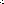 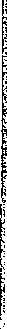 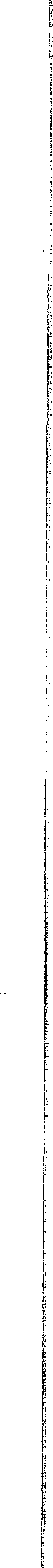 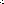 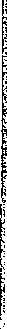 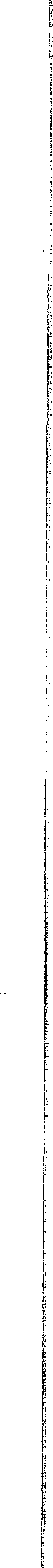 Village Clerk:We have been reviewing local Municipalities Codes and Local Laws that have Peddler’s permits.David Ford, DPW:The Micropen 11,000 sq ft expansion has been completed and is now open.Wolfsberger Park has 12-13 homes currently under construction.  Some of these homes will begin being occupied in January.EMERGENCY SERVICESChief Sheidlower:1,200 Calls YTD.An EMS Advisory Board meeting recently took place and it was very well attended.  Honeoye Falls Ambulance is being mutual aided to Livingston County due to short staffing issues.In January there will be a joint training with Lima and Livonia EMS with the U of R Trauma staff for Trauma training.PUBLIC HEARINGThe Mayor opened the public hearing at 7:31pm.   Local Law #5 of2022 to repeal existing Chapter 70 and replace it with the new version of I 9NYCRR Administration and Enforcement of the Uniform Fire Prevention and Building Code in the Village of Honeoye Falls.The Clerk read the Public Notice:VILLAGE OF HONEOYE FALLS NOTICE OF PUBLIC HEARING FOR LOCAL LAW#5ADMINISTRATION AND ENFORCEMENT OF THE NEW YORK STATE UNIFORM FIRE PREVENTION AND BUILDING CODEPUBLIC NOTICE is hereby given that there has been presented and received by the Village Board of Trustees, a local law which will repeal the existing Chapter 70 and replace it with the new version of 19NYCRR Administration and Enforcement of the Uniform Fire Prevention and Building Code in the Village of Honeoye Falls. Therefore, pursuant to statute, The Board of Trustees of the Village of Honeoye Falls shall hold a Public Hearing on December 19, 2022 at the Village Hall, 5 East St. Honeoye Falls at 7:30 pm. at which time all persons interested will be heard. Copies of the proposed law can be obtained and reviewed at the Village Office, 5 East St, Honeoye Falls, NYDated: December 1, 2022 BY ORDER OF THE BOARD OF TRUSTEES OF THE VILLAGE OF HONEOYE FALLS Gina Hurley Clerk TreasurerRESOLUTION:	Motion by Trustee Worboys, seconded by Trustee Floss to close the Public Hearing at 7:34p.m.Mayor Milne - Aye, Trustee Worboys - Aye, Trustee Floss – Aye.Motion Carried.RESOLUTION:	Motion by Trustee Floss, seconded by Trustee Worboys to approve Local Law #5.Mayor Milne - Aye, Trustee Worboys - Aye, Trustee Floss – Aye.Motion Carried.Chief Trewer - Fire Department report:382 calls YTD.Truck 563 is at Hawk frame and axel.  It is being diagnosed and cleaned.  There is no news on the damage.Thank you to Mayor Milne, Brian Anderson, David Ford and Eric Walker for all of your support.  OLD BUSINESS:DISCUSSION:	Alcohol Sales/Tastings at Harry Allen Park for FestivalsThe Deed restrictions for Harry Allen Park state that there cannot be any commercialization.  The sale and tasting of alcohol will not be considered commercialization.  There are no deed restrictions preventing this.  There would be application restrictions and documents needed before the sale or tasting of any alcohol.Will be readdressed in March.DISCUSSION:	Virtual Meeting Attendance.Tabled until February.PUBLIC HEARINGThe Mayor opened the public hearing at 7:47 PM Local Law #6 of 2022 to Override the Tax Level Limit of2% Established in General Municipal Law sec 3-c when establishing the tax levy for the 2023/2024 Village tax levy.The Clerk read the Public Notice:VILLAGE OF HONEOYE FALLSNOTICE OF PUBLIC HEARINGPUBLIC NOTICE is hereby given that there has been presented to the Board of Trustees of the Village of Honeoye Falls a local law #6 to override the tax levy limit of 2% established in General Municipal Law §3-c when establishing the tax levy for the 2023/2024 Village tax levy. THEREFORE, pursuant to statute, the Board of Trustees of the Village of Honeoye Falls will hold a Public Hearing on the local law at the Village Hall, 5 East Street, Honeoye Falls, New York on December 19, 2022 at 7:45pm at which time all persons interested will be heard.  Copies of the proposed local law can be obtained and reviewed at the Village Office. Dated: November 28, 2022BY ORDER OF THE BOARD OF TRUSTEES VILLAGE OF HONEOYE FALLSGina Hurley Village ClerkRESOLUTION:	Motion by Trustee Worboys, seconded by Trustee Floss to close the public hearing at 7:49PM.Mayor Milne - Aye, Trustee Worboys - Aye, Trustee Floss – Aye.Motion Carried.Local Law No. 6 of 2022Village of Honeoye Falls, County of MonroeA local law to override the tax levy limit established in General Municipal Law §3-c Section 1. Legislative Intent It is the intent of this local law to allow the Village of Honeoye Falls to adopt a budget for the fiscal year commencing June, 2023 that requires a real property tax levy in excess of the "tax levy limit" as defined by General Municipal Law §3-c. Section 2. Authority This local law is adopted pursuant to subdivision 5 of the General Municipal Law §3-c, which expressly authorizes a local government's governing body to override the property tax cap for the coming fiscal year by the adoption of a local law approved by a vote of sixty percent (60%) of said governing body. Section 3. Tax Levy Limit Override The Board of Trustees of the Village of Honeoye Falls, County of Monroe, is hereby authorized to adopt a budget for the fiscal year commencing June 2023 that requires a real property tax levy in excess of the amount otherwise prescribed in General Municipal Law §3-c. Section 4. Severability If a court determines that any clause, sentence, paragraph, subdivision, or part of this local law or the application thereof to any person, firm or corporation, or circumstance is invalid or unconstitutional, the court's order or judgment shall not affect, impair, or invalidate the remainder of this local law, but shall be confined in its operation to the clause, sentence, paragraph, subdivision, or part of this local law or in its application to the person, individual, firm or corporation or circumstance, directly involved in the controversy in which such judgment or order shall be rendered. Section 5. Effective date This local law shall take effect immediately upon filing with the Secretary of State. S:\VILLAGE\2011 LOCAL LA WS\OVERRIDING TAX LEVY CAP\Local Law Overriding Tax Levy Cap.docRESOLUTION:	Motion by Trustee Floss, seconded by Trustee Worboys to pass Local Law #6.		Mayor Milne - Aye, Trustee Worboys - Aye, Trustee Floss – Aye.Motion Carried.NEW BUSINESSRESOLUTION:	Budget adjustments for November:Motion by Trustee Worboys, seconded by Trustee Floss to approve budget adjustments for December.Mayor Milne - Aye, Trustee Worboys - Aye, Trustee Floss – Aye.Motion Carried.DISCUSSION:	Ambulance revenue overage:2021/2022 Ambulance Revenue Overage ($106383.17): Discussion of what line in Ambulance Budgeting Funding was directed to.RESOLUTION:	Ambulance Revenue funding:Motion by Trustee Worboys, seconded by Trustee Floss to approve the remaining balance of $1,892.07 from the 2021/2022 Ambulance revenue overage to be placed in Ambulance facility reserves.Mayor Milne - Aye, Trustee Worboys - Aye, Trustee Floss – Aye.Motion Carried.RESOLUTION:	HFMVA Medic pay rates:Motion by Trustee Floss, seconded by Trustee Worboys to approve new pay Rates for HFMVA Medics: Carolyn Merced and Michael D. Muscato (Both EMT-B) to $17.00/hr.Mayor Milne - Aye, Trustee Worboys - Aye, Trustee Floss – Aye.Motion Carried.RESOLUTION: 	Office cleaning:Motion by Trustee Worboys, seconded by Trustee Floss to approve new Cleaning Person (Colleen Boye) $100.00/week.Mayor Milne - Aye, Trustee Worboys - Aye, Trustee Floss – Aye.Motion Carried.ADJOURN:	Motion by Trustee Worboys, seconded by Trustee Floss to adjourn the public meeting to Executive session at 7:58 pm. Mayor Milne - Aye, Trustee Worboys - Aye, Trustee Floss – Aye.Motion Carried.ADJOURN:	Motion by Trustee Worboys, seconded by Trustee Floss to close Executive session at 8:30pm.Mayor Milne - Aye, Trustee Worboys - Aye, Trustee Floss – Aye.Motion Carried.Respectfully Submitted by:Melissa Luft, RMC